Poetry Project ExamplesEach example shows 1 stanza.  (Reminder:  you need a minimum of four stanzas)*Written by students at South Western High School, Hanover PAFive Step PoemThe five-step poem has five lines with a special format:·    The first line is one noun·    The second line is two adjectives separated by commas,·    The third line is three verbs separated by commas·    The fourth line is one phrase,·    The fifth line repeats the noun.*Example of Five Step Poem            Gas            Free, shapeless            Expanding, escaping, growing            Spreads throughout the roomGasTankaThe tanka, like the haiku, has a specific format with a specific number of lines and syllables in each line. It has five lines with the formula:·   line one has five syllables,·   line two has seven syllables,·   line three has five syllables,·   line four has seven syllables·   line five has seven syllables.*Example of TankaChemistry is thescience of changing matter.Creating a newsubstance with new physicaland chemical properties.CincainThe cincain is a five line format.   ·    The first line has two syllables,·    the second line has four syllables,·    the third line has six syllables,·    the fourth line has eight syllables ·    the last line has two syllables.*Example of Cincain      Compound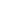    A combining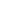 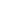             Chemically of two            Or more elements to form pure            Substance.HaikuHaiku is a Japanese form of poetry with three unrhymed lines that have an easy flow governed by the number of syllables in each line:·   five in the first,·   seven in the second, and·   five in the third.You may want to use a modified format with a description line in line one, an action line in line two, and a significant detail in line three.*Example of HaikuWorld-wide pollutionDestroys our great universeCan we control it?Concrete Poem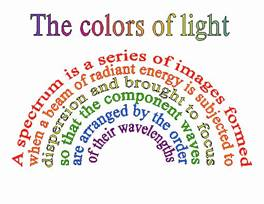 Concrete poems play with words and shapes. Some poems are shapes filled in with words; in other poems words may outline a shape or imitate a movement. The poems don't have to rhyme or have a certain number of words or syllables. Decide what you want to write about. (It should be a visible thing.) Jot down words or phrases that come to mind. Expand one idea into several phrases or sentences and then design the shape of the poem.Concrete PoemConcrete poems play with words and shapes. Some poems are shapes filled in with words; in other poems words may outline a shape or imitate a movement. The poems don't have to rhyme or have a certain number of words or syllables. Decide what you want to write about. (It should be a visible thing.) Jot down words or phrases that come to mind. Expand one idea into several phrases or sentences and then design the shape of the poem.DiamonteThis is a seven-line poem shaped like a diamond.  The diamond shape results from this line-by-line format: ·   line one has one noun,  ·   line two has two adjectives,  ·   line three has three verbs ending in "-ing,"  ·   line four has four nouns,  ·   line five has three more verbs ending in "-ing," ·   line six has two adjectives,·   line seven has one noun.*Example of DiamonteReactionpoisonous,  toxicreleasing,  producing,  formingheat,    light,    gas,   precipitateburning, decomposing,  reactinghazardous,  explosiveChangeSyntuSyntu is an example of poetry with five simple lines that describe something.  First write a detailed description or observation. Then summarize and condense the observation using the following format:·   line one names the subject,·   line two contains an observation or fact about the subject,·   line three identifies a feeling or emotion about the subject,·   line four gives another fact about the subject, ·   line five contains a synonym for the subject.*Example of Syntu             Law of Conservation of Energy             May assume different forms             Energy bookkeeping             Energy remains constant     First Law of Thermodynamics